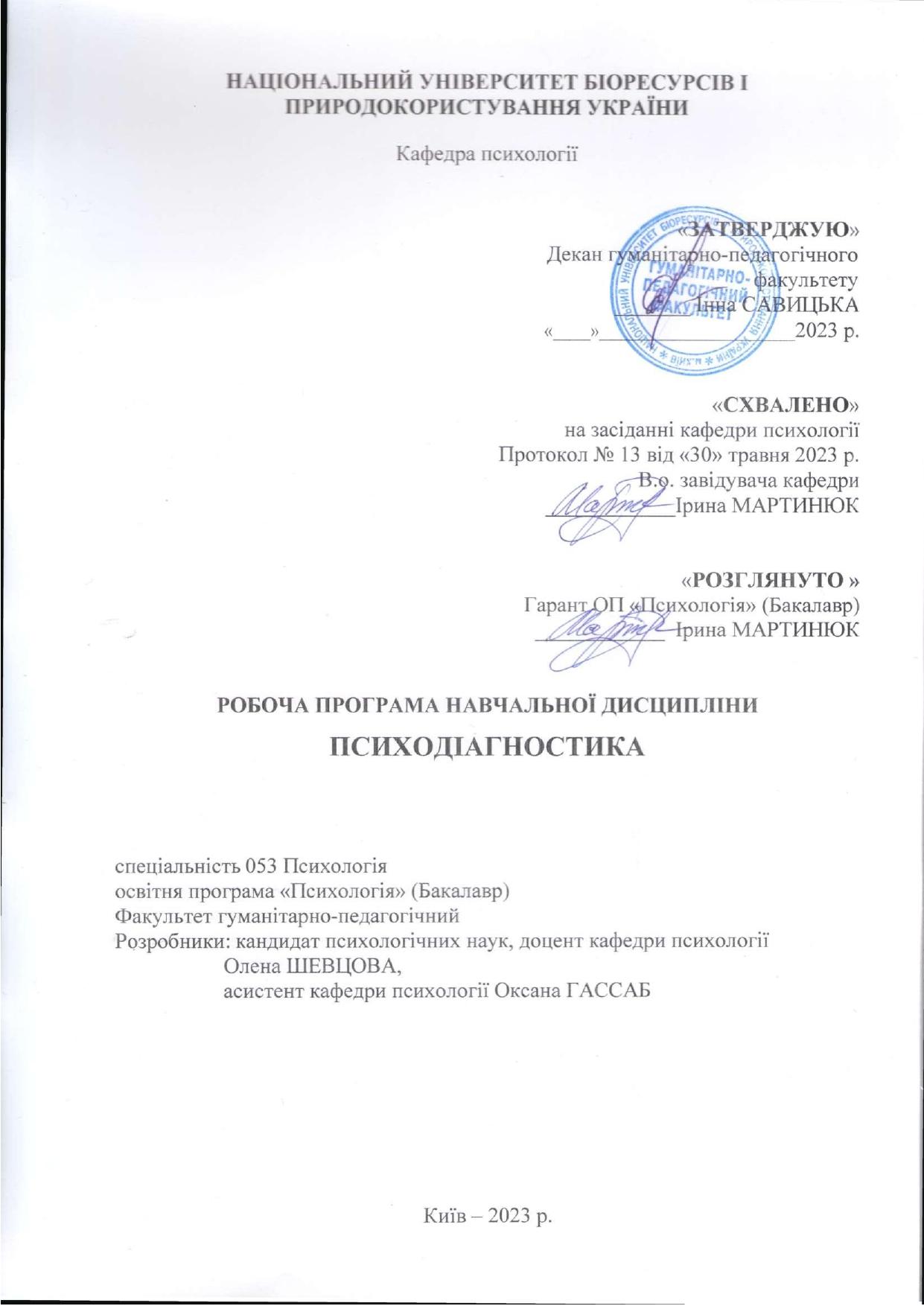 1. Опис навчальної дисципліни «Психодіагностика»2. Мета, завдання та компетентності навчальної дисципліниМета викладання навчальної дисципліни: забезпечення теоретичними знаннями, практичними уміннями та фаховими компетенціями з основ психодіагностики та розвиток здатності студентів застосовувати на практиці психодіагностичний інструментарій.Завдання: ознайомити здобувачів вищої освіти із концептуальними основами сучасної психодіагностики; методичними основами сучасної психодіагностики; нормативними вимогами до психодіагностичних методик; сформувати у здобувачів вищої освіти розуміння психометричних вимог до психодіагностичних методик, можливостей та обмежень комп’ютерного тестування; сформувати уявлення щодо класифікацій психодіагностичних методик та типів психодіагностичних методик; сформувати навички використання конкретних психодіагностичних методик, проведення психодіагностичного обстеження особистості; сформувати в здобувачів вищої освіти внутрішню професійну мотивацію.		Набуття компетентностей: 		загальні компетентності (ЗК):– здатність застосовувати знання у практичних ситуаціях (ЗК1);- знання та розуміння предметної області та розуміння професійної діяльності (ЗК 2);- здатність критично оцінювати інформацію, що стосується психодіагностичних процедур, і бути самокритичним (ЗК 5);- здатність приймати обґрунтовані рішення щодо підбору методів і методик психодіагностичного дослідження (ЗК 6);- навички міжособистісної взаємодії в ситуаціях професійно-орієнтованих психодіагностичних завдань (ЗК 8);- здатність працювати в команді (ЗК 9);	фахові  (спеціальні) компетентності (ФК):- здатність оперувати категоріально-понятійним апаратом психодіагностики (СК1);- здатність до розуміння природи поведінки, діяльності та вчинків (СК3);- здатність самостійно збирати та критично опрацьовувати, аналізувати та узагальнювати психологічну інформацію з різних джерел (СК4);- здатність використовувати валідний і надійний психодіагностичний інструментарій (СК5);- здатність самостійно планувати, організовувати та здійснювати психологічне дослідження (СК6);- здатність аналізувати та систематизувати одержані результати, формулювати аргументовані висновки та рекомендації (СК7);- здатність організовувати та надавати психологічну допомогу - індивідуальну та групову (СК8);- здатність дотримуватися норм професійної етики в ситуаціях психодіагностичних процедур (СК10).		Програмні результати навчання (ПРН):у результаті вивчення навчальної дисципліни студент повинен знати і вміти:аналізувати та пояснювати психічні явища в нормі та патології, ідентифікувати психологічні проблеми та пропонувати шляхи їх розв’язання (ПРН 1);розуміти закономірності та особливості розвитку і функціонування психічних явищ, можливості їх коригування у контексті професійних завдань (ПРН 2);здійснювати пошук інформації з різних джерел, у т.ч. іноземних та з використанням інформаційно комунікаційних технологій, для вирішення професійних завдань (ПРН 3);обґрунтовувати власну позицію, робити самостійні висновки за результатами власних досліджень і аналізу літературних джерел (як україномовних, так і іншомовних) (ПРН 4);обирати та застосовувати валідний і надійний психодіагностичний інструментарій (тести, опитувальники, проективні методики тощо) психологічного дослідження та технології психологічної допомоги (ПРН 5);формулювати мету, завдання дослідження, обирати його об’єкт і предмет, складати програму дослідження, володіти навичками збору первинного матеріалу, дотримуватися процедури дослідження (ПРН 6);рефлексувати та критично оцінювати достовірність одержаних результатів психологічного дослідження, формулювати аргументовані висновки (ПРН 7);формулювати думку логічно, доступно, дискутувати, обстоювати власну позицію, модифікувати висловлювання відповідно до культуральних особливостей співрозмовника (ПРН 10);ефективно виконувати різні ролі у команді у процесі вирішення фахових завдань, у тому числі демонструвати лідерські якості (ПРН 14);відповідально ставитися до професійного самовдосконалення, навчання та саморозвитку (ПРН 15);знати, розуміти та дотримуватися етичних принципів професійної діяльності психолога (ПРН 16);вживати ефективних заходів щодо збереження здоров’я (власного й оточення) та за потреби визначати зміст запиту до супервізії (ПРН 18).3. Програма та структура навчальної дисципліни– повного терміну денної (заочної) форми навчання.4. Теми семінарських занятьНе передбачено5. Теми практичних занять6. Теми лабораторних занятьНе передбачено7. Теми самостійної роботи8. Зразки контрольних питань, тестів для визначення рівня засвоєння знань студентами1.Психодіагностика як наука: предмет, мета, завдання та принципи психодіагностики.2. Структура психодіагностики та сфери застосування.3. Розвиток психодіагностики як науки 4. Психодіагностика як теоретична та практична дисципліна.5. Основні етапи розвитку психодіагностики в Україні.6. Становлення та розвиток вітчизняної психодіагностики.7. Тест як основний інструмент психодіагностики8. Загальна класифікація методів психодіагностики9. Основи класифікації діагностичних процедур.10. Застосування комп’ютера у психодіагностиці.11. Поняття про стандартизацію психодіагностичних процедур.12. Поняття про валідність психодіагностичних процедур.13.  Поняття про надійність психодіагностичних процедур.14. Поняття про «об’єктивний», «суб’єктивний» та «проективний» підходи у прикладній психодіагностиці.15. Вимоги до користувачів психодіагностичних методик.16. Основні вимоги до застосування психодіагностичних методів.17. Загальна характеристика тестів інтелекту.18. Сутність контент-аналізу як психодіагностичної процедури.19. Психодіагностика міжособистісних відносин.20. Історія створення психологічних тестів.21. Загальна характеристика тестів особистості.22. Технологія створення та адаптації психодіагностичних методик.23. Класифікація психологічних тестів-опитувальників.24. Характеристика тестів спеціальних здібностей.25. Специфіка проективного підходу до діагностики особистості (тест Розенцвейга)26. Класифікація проективних методик за Франком (конституційні, конструктивні, інтерпретаційні).27. Зв’язок психодіагностики з іншими психологічними дисциплінами: віковою, юридичною, консультативною психологією, психологією спорту та ін.28. Оцінка інтелекту у психодіагностиці. (Спирмен, Терстоун, Тест Векслера).29. Поняття про вербальні та невербальні методи психодіагностики.30. Основні умови ефективного використання методів психодіагностики у діяльності практичного психолога.31. Соціометричне дослідження міжособистісних відносин.32. Основні погляди на співвідношення інтелекту і креативності. (Фігурний тест Торренса).33. Методи діагностики особливостей пам’яті.34. Психодіагностика мотивації (Опитувальник А. Мехрабіна. ТГФ)35. Психодіагностика рис особистості.(ММРІ;16- ФОО Кеттела)36. Дослідження соціально-психологічного клімату в колективі (КОС; діагностика синдрому «професійного вигорання» використовується методика В. Бойка).37. Методи діагностики уваги (кільця Ландольта).38. Методи дослідження логічного мислення.39. Методи діагностики сімейних відносин (тест «PARI» - «батьківський-дитячі відносини»).40. Психодіагностика темпераменту (Типологія особистості К.Юнга.  Опитувальник Г. Айзенка. Опитувальник структури темпераменту В.М.Русалова. Опитувальник Я. Стреляу).41. Структурний підхід до дослідження темпераменту.42. Типологічний підхід до дослідження темпераменту.42. Психодіагностика характеру (опитувальник Шмішека, Патохарактерологічний діагностичний опитувальник).43. Діагностика цінностей, інтересів, нахилів, спрямованості особистості (Інвентар інтересів Стронга; Методика ціннісних орієнтації М. Рокича)44. Діагностика емоційної сфери особистості (опитувальник Басса-Дарки; САН; опитувальника Спілбергера-Ханіна; методика діагностики рівня шкільної тривожності Філліпса).45. Діагностика пізнавальних здібностей як складових інтелекту. (тест Айзенка, прогресивні матриці Дж. Равена, ШТРР, Тест інтелекту Амтхауера).46. Психометричні основи психологічної діагностики.47. Вірогідність (достовірність) діагностичної методики.48. Професійно-етичні аспекти психодіагностики.49. Психодіагностика за запитом профорієнтації (ДДО) Є.Д. Климова; ОДАнІ С.Я.Карпиловскої.50. Спостереження та самоспостереження як методи психодіагностики.51.Правила проведення психодіагностичних методик.52.Етапи проведення психодіагностичної роботи.53.Поняття про психологічний портрет. Вимоги про його написання.54.Поняття про інтерпретацію результатів проведених психодіагностичних методик: кількісна інтерпретація.55.Поняття про інтерпретацію результатів проведених психодіагностичних методик: якісна інтерпретація.56.Психологічний діагноз. Види психологічного діагнозу.57.Етика проведення психодіагностичних досліджень.58.Психодіагностика в системі психологічної служби. Галузі психодіагностики.59.Класифікація тестів. Вимоги до тестів.60.Способи графічного оформлення результатів психологічного дослідження.Форма № Н-5.05Національний університет біоресурсів і природокористування УкраїниФакультет                                                             Гуманітарно-педагогічнийСтупінь вищої освіти       БакалаврСпеціальність                   053 «Психологія» Форма навчанняСеместр, курс                                                        3 семестр, курс 2 Навчальна дисципліна                                          ПсиходіагностикаЗатверджено на засіданні кафедри   психології                         (назва кафедри)               Протокол  № 13 від «30» травня 2023 р.В.о.завідувача кафедри _______  Ірина МАРТИНЮК                                                                            (підпис)                    (прізвище та ініціали)Екзаменатор     _________    Олена ШЕВЦОВА                                 (підпис)                          (прізвище та ініціали)9. Методи навчанняСловесні:- лекція (усний виклад великого за обсягом та логічною побудовою навчального матеріалу, займає основну частину часу відповідних занять), - пояснення (основних термінів, феноменів, причинно-наслідкових зв’язків під час практичних занять),- розповідь (опис життєвих випадків, що ілюструють пояснювані явища та феномени),- робота з підручниками, навчальними посібниками, науковими статтями (аналіз теоретичного матеріалу під час виконання завдань самостійної роботи з подальшим формулюванням висновків, побудовою таблиць та схем).Наочні:- ілюстрування (тексти-описи щодо видів групової діяльності та поведінки людини під час практичних занять),- демонстрування (показ особливостей застосування набутих знань у професійній практиці під час практичних занять),- самостійне спостереження (апеляція до життєвого досвіду студентів, що стосується матеріалу лекційних та практичних занять).Практичні:- вправи (розв’язування задач на застосування набутих знань з використанням інтерактивних засобів, виконання  творчих завдань, що наближаються до реальних професійних ситуацій під час практичних занять, тренування у використанні методів соціально-психологічного тренінгу, виконання практичних завдань у командах),- тести (виконання завдань, що перевіряють розуміння навчального матеріалу).10. Форми контролюПоточний контроль (усне опитування, перевірка письмового виконання завдань на ЕНК).Проміжний контроль у межах кожного модуля (перевірка виконання тестів на ЕНК).Підсумковий контроль (екзамен).11. Розподіл балів, які отримують студенти. Оцінювання знань студента відбувається за 100-бальною шкалою і переводиться в національні оцінки згідно з табл. 1 «Положення про екзамени та заліки у НУБіП України» зі змінами від 26.04.2023 р. Для визначення рейтингу студента (слухача) із засвоєння дисципліни R ДИС (до 100 балів) одержаний рейтинг з атестації R АТ (до 30 балів) додається до рейтингу студента (слухача) з навчальної роботи R НР (до 70 балів): R ДИС =  R НР + R АТ.12. Навчально-методичне забезпечення1. Шевцова О. М. Психодіагностика: ЕНК [для студентів спеціальності «Психологія»]. К.: НУБіП України, 2023.URL https://elearn.nubip.edu.ua/course/view.php?id=3637 13. Рекомендовані джерела інформаціїОсновна література1. Белей М. Д., Тодорів Л. Д. Основи діагностичної психології. Івано-Франківськ, 2008. 295 с.2. Галян І. М. Психодіагностика: навч. посіб. Київ: Академвидав, 2011. 464 с.3. Корольчук М. С., Осьодло В. І. Психодіагностика. Київ: Ельга, Ніка-Центр, 2010. 400 с.4. Моргун В. Ф., Тітов І. Г. Основи психологічної діагностики: навч. посіб. Київ: Слово, 2013. 460 с.5. Олійник Л. М. Психодіагностика і корекція: навч.-метод. посіб. Миколаїв: ПП «Принт-Експрес», 2010. 218 с.6. Павелків Р. Психодіагностичний інструментарій в умовах дошкільного закладу. Київ: Центр навчальної літератури, 2019. 226 с.7. Поліщук С. А. Методичний довідник з психодіагностики. Київ: Університетська книга, 2019. 442 с.8. Самошкіна Л. М. Психодіагностика. Донецьк: ДНУ, 2012. 448 с.9. Скребець В. О. Основи психодіагностики: навч. посіб. Київ: Слово, 2007. 192 с.10. Терлецька Л.Г. Основи психодіагностики. Київ: Главник, 2006. 144 с.11. Туриніна О. Л. Практикум з психології: навч. посіб. Київ: МАУП, 2007. 326 с.12. Чала Ю. М., Шахрайчук А. М. Психодіагностика: навч. посіб. Харків: НТУ «ХПІ», 2018. 246 с.Допоміжна література1. Горленко В. М., Острова В. Д.,  Сосновенко Н. В. Застосування діагностичних мінімумів в діяльності працівників психологічної служби. Київ: УНМЦ практичної психології і соціальної роботи, 2018. 106 c. 2. Большакова А. М. Основи психодіагностики: конспект лекцій.  Харків: Харк. держ. акад. культури, 2012. 57 с.3. Волошина В.В., Долинська Л.В. Загальна психологія: Практикум. Київ: Каравела, 2010.4. Кушнір Ю. В. Психодіагностика: навч.посіб. Донецьк, 2012. 346 с.5. Миколайський М. В. Клінічна психодіагностика. Івано- Франківськ: Місто, 2009. 278с.6. Москальова А. С. Методи психодіагностики в навчально-виховному процесі: навч. посіб. 2014. 360 с.7. Неурова А.Б., Капінус А.С., Грицевич Т. Р.Діагностика індивідуально-психологічних властивостей особистості. Львів: НАСВ. 2016. 181 с.8. Скребець В.А. Основи психодіагностики. Київ, 2003. 56 с.9. James D. Herbert, Laura Fischer. Assessment of Social Anxiety and its Clinical Expressions, in Social Anxiety (Third Edition), 201410. Dr. Bergonzi, Psychodiagnostics. 2017Інформаційні ресурси1.http://druzhba.osv.org.ua/etichnij-kodeks-psihologa-11-28-42-27-03-2019/2. https://stud.com.ua/37582/psihologiya/psihodiagnostika3. https://testometrika.com/4. https://onlinetestpad.com/ua/tests/psychological5. https://testometrika.com/personality-and-temper/cattell-test-187-questions/6. https://docs.google.com/forms/d/1Tzg-FFzt2EfQ_TxVYAA9MivA1w-2nuqiBCUs9YndBEc/viewform?edit_requested=true 7.https://docs.google.com/forms/d/1iip9JRuJ8-eZy71_gXh3zqtfo-I0Pn3eKm5_kLHT2h0/viewform?edit_requested=true   8.https://docs.google.com/forms/d/1HIhMWNzrUghR-oFPcAqFe0nMmGSFiuWVi2zhSkhi5IE/viewform?edit_requested=true 9.https://docs.google.com/forms/d/1Nfpz5V-SxquwxOGjy5It93SYYZnivUwcL_0E7bm3SDQ/viewform?edit_requested=true10. Діагностично-проєктуючий комплекс «Універсал-онлайн». https://www.universal-online.org/ Галузь знань, спеціальність, освітня програма, освітній ступіньГалузь знань, спеціальність, освітня програма, освітній ступіньГалузь знань, спеціальність, освітня програма, освітній ступіньОсвітній ступінь Бакалавр БакалаврСпеціальність 053 «Психологія» 053 «Психологія»Освітня програмаПсихологіяПсихологіяХарактеристика навчальної дисципліниХарактеристика навчальної дисципліниХарактеристика навчальної дисципліниВидОбов’язковаОбов’язковаЗагальна кількість годин 180180Кількість кредитів ECTS 66Кількість змістових модулів22Курсовий проект (робота) (за наявності)Форма контролюЕкзамен                Екзамен                Показники навчальної дисципліни для денної та заочної форм навчанняПоказники навчальної дисципліни для денної та заочної форм навчанняПоказники навчальної дисципліни для денної та заочної форм навчанняденна форма навчаннязаочна форма навчанняРік підготовки (курс)22Семестр33Лекційні заняття30 год.6 год.Практичні, семінарські заняття60 год.6 год.Лабораторні заняття-.-Самостійна робота90 год.168 год.Індивідуальні завдання-.-Кількість тижневих аудиторних  годин для денної форми навчання6 год.Назви змістових модулів і темКількість годинКількість годинКількість годинКількість годинКількість годинКількість годинКількість годинКількість годинКількість годинКількість годинКількість годинКількість годинКількість годинКількість годинКількість годинКількість годинКількість годинКількість годинКількість годинКількість годинКількість годинКількість годинНазви змістових модулів і темденна формаденна формаденна формаденна формаденна формаденна формаденна формаденна формаЗаочна формаЗаочна формаЗаочна формаЗаочна формаЗаочна формаЗаочна формаЗаочна формаЗаочна формаЗаочна формаЗаочна формаЗаочна формаЗаочна формаЗаочна формаЗаочна формаНазви змістових модулів і темусьогоусьогоу тому числіу тому числіу тому числіу тому числіу тому числіу тому числіусьогоу тому числіу тому числіу тому числіу тому числіу тому числіу тому числіу тому числіу тому числіу тому числіу тому числіу тому числіу тому числіу тому числіНазви змістових модулів і темусьогоусьогол.пр.лабінд.ср.ср.усьогол.пр.пр.пр.лаб.лаб.лаб.інд.інд.інд.ср.ср.ср.12234567789101010111111121212131313Змістовий модуль 1. Теоретичні основи психодіагностикиЗмістовий модуль 1. Теоретичні основи психодіагностикиЗмістовий модуль 1. Теоретичні основи психодіагностикиЗмістовий модуль 1. Теоретичні основи психодіагностикиЗмістовий модуль 1. Теоретичні основи психодіагностикиЗмістовий модуль 1. Теоретичні основи психодіагностикиЗмістовий модуль 1. Теоретичні основи психодіагностикиЗмістовий модуль 1. Теоретичні основи психодіагностикиЗмістовий модуль 1. Теоретичні основи психодіагностикиЗмістовий модуль 1. Теоретичні основи психодіагностикиЗмістовий модуль 1. Теоретичні основи психодіагностикиЗмістовий модуль 1. Теоретичні основи психодіагностикиЗмістовий модуль 1. Теоретичні основи психодіагностикиЗмістовий модуль 1. Теоретичні основи психодіагностикиЗмістовий модуль 1. Теоретичні основи психодіагностикиЗмістовий модуль 1. Теоретичні основи психодіагностикиЗмістовий модуль 1. Теоретичні основи психодіагностикиЗмістовий модуль 1. Теоретичні основи психодіагностикиЗмістовий модуль 1. Теоретичні основи психодіагностикиЗмістовий модуль 1. Теоретичні основи психодіагностикиЗмістовий модуль 1. Теоретичні основи психодіагностикиЗмістовий модуль 1. Теоретичні основи психодіагностикиЗмістовий модуль 1. Теоретичні основи психодіагностикиТема 1. Загальні уявлення про психодіагностику як науку  12122466122222228Тема 2. Історія виникнення психодіагностики121224661212Тема 3.  Методи психодіагностики та їх класифікація141424881414Тема 4. Теорія тестової психодіагностики13224771313Тема 5. Психометричні основи психологічної діагностики142248814222221010Разом за змістовим модулем 165101020353565444445757Змістовий модуль 2. Психологічна діагностика особистостіЗмістовий модуль 2. Психологічна діагностика особистостіЗмістовий модуль 2. Психологічна діагностика особистостіЗмістовий модуль 2. Психологічна діагностика особистостіЗмістовий модуль 2. Психологічна діагностика особистостіЗмістовий модуль 2. Психологічна діагностика особистостіЗмістовий модуль 2. Психологічна діагностика особистостіЗмістовий модуль 2. Психологічна діагностика особистостіЗмістовий модуль 2. Психологічна діагностика особистостіЗмістовий модуль 2. Психологічна діагностика особистостіЗмістовий модуль 2. Психологічна діагностика особистостіЗмістовий модуль 2. Психологічна діагностика особистостіЗмістовий модуль 2. Психологічна діагностика особистостіЗмістовий модуль 2. Психологічна діагностика особистостіЗмістовий модуль 2. Психологічна діагностика особистостіЗмістовий модуль 2. Психологічна діагностика особистостіЗмістовий модуль 2. Психологічна діагностика особистостіЗмістовий модуль 2. Психологічна діагностика особистостіЗмістовий модуль 2. Психологічна діагностика особистостіЗмістовий модуль 2. Психологічна діагностика особистостіЗмістовий модуль 2. Психологічна діагностика особистостіЗмістовий модуль 2. Психологічна діагностика особистостіЗмістовий модуль 2. Психологічна діагностика особистостіТема 6. Психодіагностика інтелекту та пізнавальних процесів202048820202020Тема 7. Особистісні опитувальники212148921212121Тема 8. Проективний підхід у психодіагностиці14142481414222221010Тема 9. Психодіагностика міжособистісних відносин.121224612121212Тема 10. Психодіагностика темпераменту121224612121212Тема 11. Психодіагностика характеру121224612121212Тема 12. Психодіагностика мотивації: відкриті та приховані мотиви121224612121212Тема 13. Огляд психодіагностичних методик для забезпечення певних запитів121224612121212Разом за змістовим модулем 211511520405511511522222111111Усього годин18018030609018018066666168168№з/пНазва темиКількістьгодин1Структура психодіагностики та сфери застосування.42Історія становлення психодіагностики.43Методи психодіагностики та їх класифікація44Теорія тестової психодіагностики45Психометричні основи психологічної діагностики46Діагностика пізнавальних здібностей як складових інтелекту. Основні підходи до вимірювання інтелекту.47Тести інтелекту.48Класичні особистісні опитувальники69MMPI. Основнi та службовi шкали.210Проективний підхід у психодіагностиці411Психодіагностика міжособистісних відносин412Психодіагностика темпераменту.413Психодіагностика характеру.414Психодіагностика мотивації: відкриті та приховані мотиви.415Огляд психодіагностичних методик для забезпечення певних запитів.4Разом60№з/пНазва темиКількістьгодин1Структура психодіагностики та сфери застосування.62Історія становлення психодіагностики.63Методи психодіагностики та їх класифікація64Теорія тестової психодіагностики65Психометричні основи психологічної діагностики66Діагностика пізнавальних здібностей як складових інтелекту. Основні підходи до вимірювання інтелекту.67Тести інтелекту.68Класичні особистісні опитувальники89MMPI. Основнi та службовi шкали.410Проективний підхід у психодіагностиці611Психодіагностика міжособистісних відносин612Психодіагностика темпераменту.613Психодіагностика характеру.614Психодіагностика мотивації: відкриті та приховані мотиви.615Огляд психодіагностичних методик для забезпечення певних запитів.6Разом90НАЦІОНАЛЬНИЙ УНІВЕРСИТЕТ БІОРЕСУРСІВ І ПРИРОДОКОРИСТУВАННЯ УКРАЇНИНАЦІОНАЛЬНИЙ УНІВЕРСИТЕТ БІОРЕСУРСІВ І ПРИРОДОКОРИСТУВАННЯ УКРАЇНИНАЦІОНАЛЬНИЙ УНІВЕРСИТЕТ БІОРЕСУРСІВ І ПРИРОДОКОРИСТУВАННЯ УКРАЇНИНАЦІОНАЛЬНИЙ УНІВЕРСИТЕТ БІОРЕСУРСІВ І ПРИРОДОКОРИСТУВАННЯ УКРАЇНИОС  «Бакалавр»Спеціальність053 __«Психологія»Кафедра_психології 2023-2024 н. р.ЕКЗАМЕНАЦІЙНИЙБІЛЕТ № ___1___з дисципліни«Психодіагностика»ЗатверджуюВ.о.зав. кафедри(підпис)Ірина МАРТИНЮК30.05.2023 р.Екзаменаційні запитанняЕкзаменаційні запитанняЕкзаменаційні запитанняЕкзаменаційні запитання1. Діагностика здібностей та інтелекту, їх класифікація1. Діагностика здібностей та інтелекту, їх класифікація1. Діагностика здібностей та інтелекту, їх класифікація1. Діагностика здібностей та інтелекту, їх класифікація2. Використання проективних методик у роботі з досліджуваними різних вікових груп.2. Використання проективних методик у роботі з досліджуваними різних вікових груп.2. Використання проективних методик у роботі з досліджуваними різних вікових груп.2. Використання проективних методик у роботі з досліджуваними різних вікових груп.Тестові завдання різних типівТестові завдання різних типівТестові завдання різних типівТестові завдання різних типів2. Знайдіть відповідність сутності підходів у психодіагностики:2. Знайдіть відповідність сутності підходів у психодіагностики:2. Знайдіть відповідність сутності підходів у психодіагностики:2. Знайдіть відповідність сутності підходів у психодіагностики:3. До складу основних критеріїв оцінювання психодіагностичних методик належать(виключіть зайве):3. До складу основних критеріїв оцінювання психодіагностичних методик належать(виключіть зайве):3. До складу основних критеріїв оцінювання психодіагностичних методик належать(виключіть зайве):3. До складу основних критеріїв оцінювання психодіагностичних методик належать(виключіть зайве):4. Знайдіть відповідність перелічених основних операцій зі шкалою4. Знайдіть відповідність перелічених основних операцій зі шкалою4. Знайдіть відповідність перелічених основних операцій зі шкалою4. Знайдіть відповідність перелічених основних операцій зі шкалою5. Характерними ознаками для проективних методів є (виключіть зайве): 5. Характерними ознаками для проективних методів є (виключіть зайве): 5. Характерними ознаками для проективних методів є (виключіть зайве): 5. Характерними ознаками для проективних методів є (виключіть зайве): 6. Класифікація тестів залежно від кількості досліджуваних (виключіть зайве):6. Класифікація тестів залежно від кількості досліджуваних (виключіть зайве):6. Класифікація тестів залежно від кількості досліджуваних (виключіть зайве):6. Класифікація тестів залежно від кількості досліджуваних (виключіть зайве):7.  Автором соціометричного тесту є:7.  Автором соціометричного тесту є:7.  Автором соціометричного тесту є:7.  Автором соціометричного тесту є:8. Визначте основні етапи діагностичного процесу (одну позицію) 8. Визначте основні етапи діагностичного процесу (одну позицію) 8. Визначте основні етапи діагностичного процесу (одну позицію) 8. Визначте основні етапи діагностичного процесу (одну позицію) 9. Видатний вітчизняний психолог Л. С. Виготський вказував на системний характер психологічного діагнозу, в структурі якого виділив такі його рівні (виключіть зайве):9. Видатний вітчизняний психолог Л. С. Виготський вказував на системний характер психологічного діагнозу, в структурі якого виділив такі його рівні (виключіть зайве):9. Видатний вітчизняний психолог Л. С. Виготський вказував на системний характер психологічного діагнозу, в структурі якого виділив такі його рівні (виключіть зайве):9. Видатний вітчизняний психолог Л. С. Виготський вказував на системний характер психологічного діагнозу, в структурі якого виділив такі його рівні (виключіть зайве):10.  Індивідуально-психологічні особливості суб'єкта, які виражають його готовність до оволодіння деякими видами діяльності та є основою їх успішного виконання - це:10.  Індивідуально-психологічні особливості суб'єкта, які виражають його готовність до оволодіння деякими видами діяльності та є основою їх успішного виконання - це:10.  Індивідуально-психологічні особливості суб'єкта, які виражають його готовність до оволодіння деякими видами діяльності та є основою їх успішного виконання - це:10.  Індивідуально-психологічні особливості суб'єкта, які виражають його готовність до оволодіння деякими видами діяльності та є основою їх успішного виконання - це:Рейтинг студента,балиОцінка національна                                        за результати складанняОцінка національна                                        за результати складанняРейтинг студента,балиекзаменівзаліків90-100ВідмінноЗараховано74-89ДобреЗараховано60-73ЗадовільноЗараховано0-59НезадовільноНе зараховано